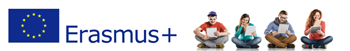 ERASMUS+ КЉУЧНА АКЦИЈА 1 – КРЕДИТНА МОБИЛНОСТПРВИ ПОЗИВ ЗА СТИПЕНДИРАНУ МОБИЛНОСТ ОСОБЉА НА  Сент Иштван Универзитет , Ветеринарски факултет, Мађарскалинк институцијеКонкурс је отворен за:Наставно особље и сараднике Пољопривредног факултета Универзитета у Новом СадуОбласти :  081 – Agriculture, Forestry, Fisheries and Veterinary – Ветеринарска медицинаТрајање конкурса: 16.  – 30. новембар 2015. годинеДокументација за пријаву кандидата (обавезна):Потврда о запослењуПредлог плана активности teaching ili training (Activity Plan proposal) за боравак на партнерском универзитету (на енглеском језику) Мотивационо писмо на енглеском језикуБиографија кандидата на енглеском језику Europass CV template линкКопија дипломе/диплома Опционо: Писмени доказ заинтересованости страног партнера (за држање наставе или усавршавање)Доказ о знању енглеског  језика, ниво Б2Prijave se dostavljaju na mejl: dkrajinovic@polj.uns.ac.rs  са напоменом Пријава за Еразмус+ мобилност на Сент Иштван Универзитету.РОК: 30. новембар 2015. године 15:00 часоваНакон завршетка конкурса, апликације кандидата који прођу техничку проверу и евалуацију од стране институционалних Ерасмус+ координатора на матичном факултету/универзитету, биће достављене Сент Иштван Универзитету као номинације за стипендирану мобилност. Сент Иштван Универзитет одлучује о финалној селекцији кандидата сходно броју стипендија намењених Универзитету у Новом Саду. Период реализације мобилности: летњи семестар 2015/2016Трајање мобилности: 5 дана  Дневни износ стипендије: 140 ЕУР/дан плус трошкови путовања 180 ЕУР по особи